               ЧП «Луганск-Трактородеталь»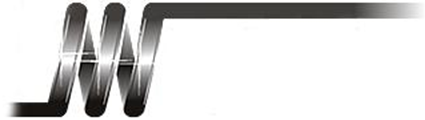                 91006 Украина г.Луганск кв.Южный 2 «а»               (050) 638-20-96 ОКПО 32418917              р/с 26004424442 в АО «Райффайзен Банк Аваль»             МФО 380805Цены базовые, существует система скидок, рассмотрим предложения заказчика!ЧП «Луганск-Трактородеталь» изготовит пружины для с/х машин и оборудования (пружины сжатия, растяжения, кручения, шплинты пружинные, зуб пружинный,граблины и т.д.) по образцам, чертежам, эскизам заказчика. По требованию заказчика выполним цинкование,  фосфатирование, покраску изделия. Доставка любым удобным заказчику способом.Т.050-638-20-96  E-mail:  lugtd@ukr.net; lug-td@mail.ru №Номер  по каталогу   Н А И М Е Н О В А Н И ЕЦена,грнДМ «Фрегат»1ДМ-02.042Пружина стопора8,502ДМ-02.054Пружина9,53ДМ-06.099Пружина2,754ДМ-03.025Шплинт пружинный1,005ДМ-12.601Пружина6ДМ-02.034Пружина96,007ДМ-06.051Пружина9,00ЗАПЧАСТИ К СЕЯЛКАМ СЕРИИ СЗМ, СЗ, Клён8К-6.03.000.023Пружина 9К-6.03.000.023-01Пружина 10552.6.036Пружина амортизатора 9,0011СЗМ-4-06.673ПружинаДог.12СЗМ-4-01.624Пружина сошника (на стойку сошника)Дог.13СЗМ-4-09.607ПружинаДог.14СЗМ-4-01.631ПружинаДог.15СЗМ-4-06.635ПружинаДог.КультиваторДог.16Пружина амортизатора на культиватор КПС-49,0017КМ-10-01.619ПружинаДог.18КМ-10-01.624ПружинаДог.19КПГ-4-00.617ПружинаДог.20КСП-12-01.605ПружинаДог.21КП-12 00.00.001Пружина48,0022КП-4-1.00.00.001ПружинаДог.23АГН-6,3-01.617ПружинаДог.24АГК-5,4-01.617Пружина 100,0025АП-6.04.009Пружина агрегата предпосевного АП-612,00Разное262101-1307013 СБ Сальник  водяного  насоса  ВАЗ,ГАЗ,КАМАЗ                                      -в  оцинкованном  корпусе                                      - в  латунированном  корпусе5,505,8027А 38.324-01Пружина фрикциона Т-70(большая)10,00283302-3502035Пружина  тормозных  колодок  ГАЗель1,8293302-2916016Штанга  стабилизатора  ГАЗель150,ОО30Д65-1017045АПружина  клапанная  наружная ЮМЗ6,ОО3150-1007046АПружина  клапана  внутренняя  ЮМЗ5,ОО3215КФ-0693АПружина  клапанная наружная  СМД6,ОО3315КФ-0694АПружина  клапанная  внутренняя  СМД5,ОО34240-1007045А1Пружина  клапана  наружная  ЯМЗ6,ОО35240-1007046А1Пружина  клапана  внутренняя  ЯМЗ5,ОО3645-1604074Пружина  нажимного  диска наружная  ЮМЗ 5,5О3745-1604075(01)Пружина  нажимного  диска  внутренняя  ЮМЗ4,50385320-3501035Пружина  тормозных  колодок  КАМАЗ4,2О396520-3501035Пружина  тормозных  колодок  КАМАЗ-ЕВРО6,5О405320-1602160Пружина  оттяжная  рычага  выключения  сцепления  КАМАЗ 3,ОО415320-3414069Пружина  наконечника  рулевой  тяги  КАМАЗ  3,ОО425320-1602034Пружина  оттяжная  педали  сцепления  КАМАЗ  3,ОО435336-3501034Пружина  тормозных  колодок  МАЗ5,5О